КРАСНОЯРСКИЙ КРАЙ
АЧИНСКИЙ РАЙОНТАРУТИНСКИЙ СЕЛЬСКИЙ СОВЕТ ДЕПУТАТОВРЕШЕНИЕ30.06.2022	п. Тарутино	№ 18-83РО	внесении изменений в решение Тарутинского сельского Совета депутатов № 15-55Р от 02.03.2022 «О формировании расходов на оплату труда депутатов, выборных должностных лиц Тарутинского сельсовета, осуществляющих свои полномочия на постоянной основе, и муниципальных служащих Тарутинского сельсовета»В соответствии с законом Красноярского края от 31 мая 2022 № 466-п «О внесении изменений в закон края «О краевом бюджете на 2022год и плановый период 2023-2024 гг»», руководствуясь статьями 21, 25 Устава Тарутинского сельсовета, Тарутинский сельский Совет депутатов РЕШИЛ:Внести в решение Тарутинского сельского Совета депутатов от 02.03.2022 года № 15-55Р (далее - Решение) следующие изменения:в приложении 2 «Положение об установлении размеров оплаты труда депутатов, выборных должностных лиц Тарутинского сельсовета, осуществляющих свои полномочия на постоянной основе»:п. 2 изложить в следующей редакции:«2. Размер денежного вознаграждения выборных должностных лиц устанавливаются в следующих размерах:<*> В соответствии с пунктом 1 Порядка расчета предельного размера фонда оплаты труда, утвержденного постановлением Совета Администрации Красноярского края от 29.12.2007 № 512-п «О нормативах формирования расходов на оплату труда депутатов, выборных должностных лиц местного самоуправления, осуществляющих свои полномочия на постоянной основе, лиц, замещающих иные муниципальные должности, и муниципальных служащих» Тарутинский сельсовет относится к восьмой группе по оплате труда.»;в приложении 3 «Положение об установлении размеров оплаты труда муниципальных служащих Тарутинского сельсовета»:статью 3 изложить в следующей редакции:«Статья 3. Значения размеров должностных окладов муниципальных служащих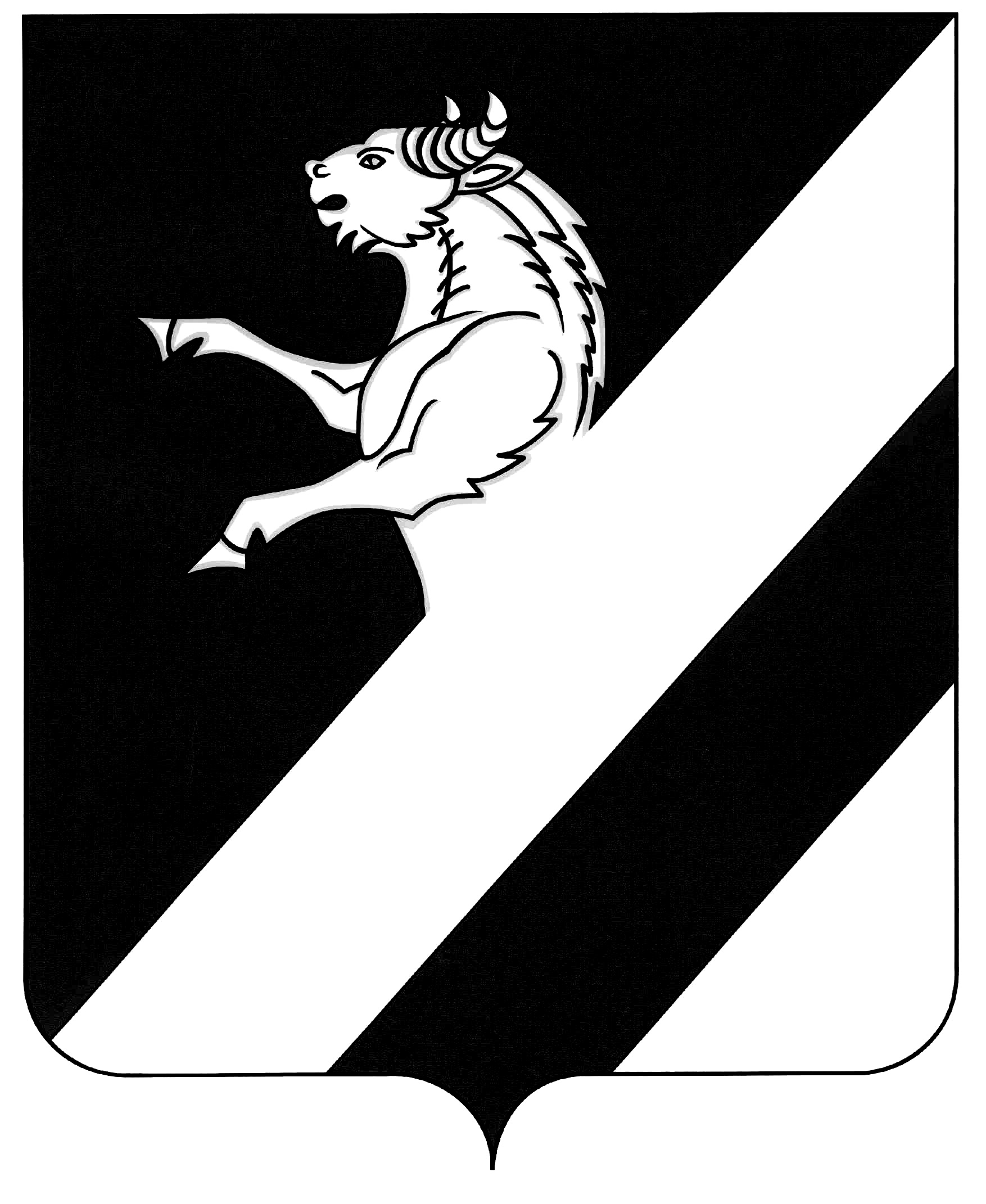 Должностные оклады муниципальных служащих имеют следующие размеры:<*> В соответствии с пунктом 1 Порядка расчета предельного размера фонда оплаты труда, утвержденного постановлением Совета Администрации Красноярского края от 29.12.2007 № 512-п «О нормативах формирования расходов на оплату труда депутатов, выборных должностных лиц местного самоуправления, осуществляющих свои полномочия на постоянной основе, лиц, замещающих иные муниципальные должности, и муниципальных служащих» Тарутинский сельский сельсовет относится к восьмой группе по оплате труда.».Контроль за выполнением решения возложить на постоянную комиссию сельского Совета депутатов по экономической, бюджетной политике, землепользованию и охране окружающей среды .Решение вступает в силу после официального опубликования в информационном листке «Сельские вести» и подлежит размещению на официальном сайте Тарутинского сельсовета – http://tarutino24.ru/, распространяет своё действие на правоотношения, возникшие с 01 июля 2022года.Председатель	ГлаваСовета депутатов	Тарутинского сельсоветаН.Н. СимоноваВ.А. Потехин«КРАСНОЯРСКИЙ КРАЙАЧИНСКИЙ РАЙОНАДМИНИСТРАЦИЯ ТАРУТИНСКОГО СЕЛЬСОВЕТАПОСТАНОВЛЕНИЕ  00.00.2022 г.                                        		        		                       		№ 00О внесении изменений в постановление Администрации Тарутинского сельсовета Ачинского района Красноярского края от 23.12.2013 № 87-П «Об утверждении Примерного положения об оплате труда работников органов местного самоуправления администрации по должностям, не отнесенным к муниципальным должностям и должностям  муниципальной службы»В соответствии с Законом Красноярского края от 09.12.2021 года № 2-255 «О краевом бюджете на 2022 год и плановый период 2023-2024 годов», руководствуясь статьями 21, 25 Устава Тарутинского сельсовета, ПОСТАНОВЛЯЮ:1. Внести в постановление Администрации Тарутинского сельсовета Ачинского района Красноярского края от 23.12.2013 № 87-П «Об утверждении Примерного положения об оплате труда работников органов местного самоуправления администрации по должностям, не отнесенным к муниципальным должностям и должностям  муниципальной службы» (далее – Постановление) следующие изменения:1.1 в приложении к Постановлению:1.1.1 пункты 2.1 – 2.2 раздела II изложить в следующей редакции:«2.1. Минимальные размеры окладов (должностных окладов), ставок заработной платы по должностям общеотраслевых профессий рабочих устанавливаются на основе отнесения занимаемых ими должностей к квалификационным уровням ПКГ, утвержденным приказом Министерства здравоохранения и социального развития Российской Федерации от 29.05.2008 № 248н «Об утверждении профессиональных квалификационных групп общеотраслевых профессий рабочих»:должности, отнесенные к ПКГ «Общеотраслевые профессии рабочих первого уровня»1 квалификационный уровень                                       3275 рубля;2 квалификационный уровень                                       3433 рублей;                 должности,  отнесенные к ПКГ «Общеотраслевые профессии рабочих второго уровня»1 квалификационный уровень                                       3813 рублей;2 квалификационный уровень                                       4650 рублей;3 квалификационный уровень                                       5109рублей;4 квалификационный уровень                                       6154 рубля.2.2. Минимальные размеры окладов (должностных окладов), ставок заработной платы по общеотраслевым должностям руководителей, специалистов и служащих, не вошедшим в квалификационные уровни ПКГ, устанавливаются в следующем размере:Инспектор по учету и бронированию военнообязанных              3813рублей.2. Контроль за исполнением постановления оставляю за собой.3. Постановление вступает в силу в день следующий за днем его официального опубликования в информационном листе  «Сельские вести», но не ранее 01 июля 2022 года и подлежит размещению в сети интернет на официальном сайте администрации Тарутинского сельсовета Ачинского района.Глава Тарутинского сельсовета   			                                         В.А.ПотехинНаименование должностиРазмер денежного вознаграждения, руб. в месяц <*>Глава Тарутинского сельсовета20419,00Председатель Совета депутатов17018,00Наименование должностиРазмер оклада, руб. <*>Ведущий специалист5105,00Главный бухгалтер5105,00Специалист 1 категории4599.00